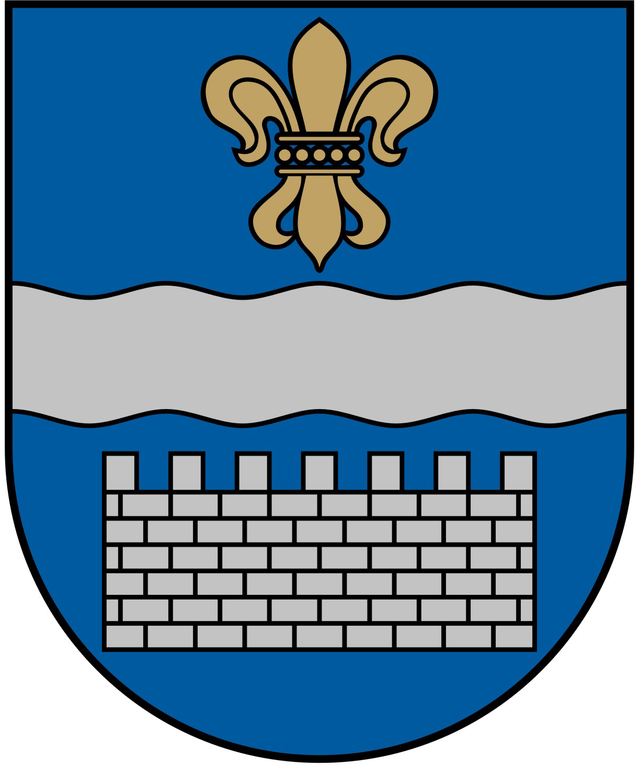 DAUGAVPILS PILSĒTAS DOMEDAUGAVPILS FUTBOLA SKOLAReģ.Nr. 90010967169, Kandavas iela 17A, Daugavpils, LV-5401, telefons 27047360AS “Swedbank”, norēķinu konts: LV69HABA0001402041250e-pasts: fc_daugavpils@inbox.lv, mājas lapa: www.fcdaugavpils.lv_____________________________________________________________________________Daugavpilī12.04.2019. Nr.FCD/2019/6UZAICINĀJUMSPretendentiem iesniegt piedāvājumupublisko iepirkumu likumā nereglamentētajam iepirkumam“Futbola inventāra iegāde”Pasūtītājs: Iepirkuma priekšmets: Futbola inventāra iegāde profesionālās ievirzes sporta izglītības iestādes “Daugavpils Futbola skola” vajadzībām. Paredzamā līgumcena: Ne lielāka par 8000,00 EUR bez PVN.Preču piegādes vieta: Kandavas iela 17A, Daugavpils, LV-5401.Līguma izpildes termiņš: līdz 2019.gada 20.aprīlis Piedāvājumu saskaņā ar pievienotajām formām var iesniegt: pa e-pastu: daugavpilsfs@gmail.com, pa pastu vai personīgi Kandavas ielā 17A, Daugavpilī, 208.kab. līdz 2019.gada 16.aprīlim plkst.15:00.Kritērijs, pēc kura tiks izvēlēts pakalpojumu sniedzējs: vislētākais piedāvājums atbilstoši tehniskajai specifikācijai.Pretendents iesniedz piedāvājumu, aizpildot pielikumus Nr.1 un Nr.3, kā arī ievērojot tehniskajā specifikācijā norādītās prasības.Citi nosacījumi: piedāvājuma cenā (EUR) jāiekļauj visas pakalpojuma izmaksas (tajā skaitā, bet ne tikai – darba samaksa, peļņa, u.c.), nodokļi un nodevas, kas saistītas ar līguma izpildi.Pielikumā:- Pieteikums par piedalīšanos uzaicinājumā (Pielikums Nr.1);- Tehniskā specifikācija (Pielikums Nr.2);- Finanšu piedāvājums (Pielikums Nr.3)1.pielikumsDaugavpils Futbola skola12.04.2019. uzaicinājumamNr.FCD/2019/6Profesionālās ievirzes sporta izglītības iestādei “Daugavpils Futbola skola”Kandavas ielā 17A, Daugavpilī,LV-5401PIETEIKUMS PAR PIEDALĪŠANOS UZAICINĀJUMā “Futbola inventāra iegāde”Pretendents [pretendenta nosaukums], reģ. Nr. [reģistrācijas numurs], [adrese], tā [personas, kas paraksta, pilnvarojums, amats, vārds, uzvārds] personā, ar šā pieteikuma iesniegšanu: Piesakās piedalīties uzaicinājumā “Futbola inventāra iegāde”.Apņemas ievērot uzaicinājuma tehniskajā specifikācijā minētās prasības. Apņemas (ja Pasūtītājs izvēlējies šo piedāvājumu) slēgt līgumu un izpildīt visus līguma pamatnosacījumus.Apliecina, ka ir iesniedzis tikai patiesu informāciju.   *Pretendenta vai tā pilnvarotās personas vārds, uzvārds.2.pielikumsDaugavpils Futbola skolas24.04.2019. uzaicinājumamNr.FCD/2019/6TEHNISKĀ SPECIFIKĀCIJAFutbola inventāra iegādePreču piegādes vieta: Kandavas iela 17A, Daugavpils, LV-5401Preču piegādes termiņš: 2019.gada 20.aprīlis. 3.pielikumsDaugavpils Futbola skola12.04.2019. uzaicinājumamNr.FCD/2019/6FINANŠU PIEDĀVĀJUMSPiedāvājam nodrošināt zemāk minēto pakalpojumu izpildi saskaņā ar uzaicinājuma “Futbola inventāra iegāde” tehniskās specifikācijas nosacījumiem par piedāvājuma cenu: Piedāvājuma cenā (EUR) ir iekļauti visas pakalpojuma izmaksas (tajā skaitā, bet ne tikai – darba samaksa, peļņa, u.c.), nodokļi un nodevas, kas saistītas ar līguma izpildi.Ar šo mēs apstiprinām, ka mūsu piedāvājums atbilst tehniskajā specifikācijā norādītajām prasībām un ka piedāvājums ir galīgs un netiks mainīts.Iestādes nosaukumsProfesionālās ievirzes sporta izglītības iestāde “Daugavpils Futbola skola”AdreseKandavas iela 17A, Daugavpils, LV-5401Reģ. Nr.90010967169Kontaktpersona (amats, vārds, uzvārds)Direktora p.i. Vladimirs ŠteinbergsKontakti: tālruņa numurs, e-paststālr.:22007546, e-pasts: daugavpilsfs@gmail.comPretendentsReģistrācijas Nr. AdreseKontaktpersonaKontaktpersonas tālr./ fakss, e-pastsBankas nosaukums, filiāleBankas kodsNorēķinu kontsVārds, uzvārds*AmatsParakstsDatumsZīmogsNr.p.k.Preces nosaukumsAprakstsDaudzums/ Skaits/ Izmērs1.Futbola bumbasFutbola bumbasFutbola bumbas1.1.3. izmēra futbola bumba3. izmēra futbola bumba, Balta ar zilu un sarkanu bumbas krāsojumu. Bumba paredzēta lietošanai, gan uz dabīgā, gan uz sintētiskā seguma laukumiem. 501.2.4. izmēra futbola bumba4. izmēra futbola bumba, F, balta ar oranžu un tumši zilu bumbas krāsojumu. Bumba paredzēta lietošanai, gan uz dabīgā, gan uz sintētiskā seguma laukumiem.501.3.5. izmēra futbola bumbaAugstākās kvalitātes 5. izmēra futbola bumba, oficiālo spēļu aizvadīšanai (ne replika) FIFA approved602.Futbola apmetņiFutbola apmetņiFutbola apmetņi2.1.Treniņu apmetņi – S, M, L izmēri. Dažādu izmēru treniņu apmetņi. Materiāls – 100% poliesters. Treniņu apmetņiem jāpiedāvā 4 (četrii) dažādu krāsu varianti.1603.Vārtsargu cimdiVārtsargu cimdiVārtsargu cimdi3.1.Bērnu vārtsargu cimdiCimdi vārtsargiem adidas vai ekvivalentas kvalitātes ražojums. Cimdi paredzēti sacensībām ar biezāku plaukstas daļas materiālu, materiāls mitrumu uzsūcošs, labākai saķerei ar bumbu. Cimdi paredzēti ietošanai uz sintētiskā seguma. Vārtsarga cimdi ar klasisko šuvumu, pirkstu ārpusē. Gumijas aizdare plaukstas locītavā ar velcro tipa aizdarēm locītavas augšpusē. Cimdu krāsa dzelteni ar sarkaniem un ziliem elimentiem.203.2.Augstākās kvalitātes vārtsargu cimdi pieaugušajiemCimdi vārtsargiem adidas vai ekvivalentas kvalitātes ražojums, kas domāti oficiālām spēlēm. Virsdaļā iestrādātas gumijas labākai bumbas atsišanai un kontrolei, kā arī īpašs materiāls plaukstas daļā, kas paredzēts spēlēm uz sintētiskā seguma. Vārtsarga cimdi ar klasisko šuvumu, pirkstu ārpusē. Gumijas aizdare plaukstas locītavā ar velcro tipa aizdarēm, gan locītavas augšpusē, gan apakšpusē Cimdu krāsa gaiša ar sarkaniem elementiem.204.Futbola micītes un pankūkasFutbola micītes un pankūkasFutbola micītes un pankūkas4.1. Futbola micīšu komplekts. Komplekts sastāv no 40 gab. Futbola micīšu komplekts, kas sastāv no 40 vienībām četrās dažādās krāsās: sarkana, dzeltena, balta, zila (no katras krāsas pa 10 gabaliem).10 komplekti4.2.Futbola marķēšanas disku komplekts, kas sastāv no 20 gabaliemFutbola marķēšanas disku komplekts, kas sastāv no 20 gabaliem divās dažādās krāsās. Katrā komplektā jābūt 10 šādu krāsu marķēšanas diskiem: dzeltena un oranža.4 komplekti5.Futbola vārtu tīkliFutbola vārtu tīkliFutbola vārtu tīkli5.1.Futbola vārtu tīklu komplekts. 7,32 x 2,44 mFutbola vārtu tīkls,virves diametrs 4mm.Dziļums 80x200cm2 komplekti5.2.Futbola vārtu tīklu komplekts. 5 x 2 mFutbola vārtu tīkls,virves diametrs 4mm.Dziļums 80x150cm4 komplektiKam:Profesionālās ievirzes sporta izglītības iestādei “Daugavpils Futbola skola”, Kandavas ielā 17A, Daugavpilī, LV-5401Pretendents:Reģ. Nr., adrese:Kontaktpersona, tās tālrunis, fakss un e-pasts:Bankas rekvizīti:Nr.p.k.Preces nosaukumsAprakstsDaudzums/ Skaits/ IzmērsDaudzums/ Skaits/ Izmērs1.Futbola bumbasFutbola bumbasFutbola bumbasFutbola bumbas1.1.3. izmēra futbola bumba3. izmēra futbola bumba, Balta ar zilu un sarkanu bumbas krāsojumu. Bumba paredzēta lietošanai, gan uz dabīgā, gan uz sintētiskā seguma laukumiem. 50501.2.4. izmēra futbola bumba4. izmēra futbola bumba, F, balta ar oranžu un tumši zilu bumbas krāsojumu. Bumba paredzēta lietošanai, gan uz dabīgā, gan uz sintētiskā seguma laukumiem.50501.3.5. izmēra futbola bumbaAugstākās kvalitātes 5. izmēra futbola bumba, oficiālo spēļu aizvadīšanai (ne replika) FIFA approved60602.Futbola apmetņiFutbola apmetņiFutbola apmetņiFutbola apmetņi2.1.Treniņu apmetņi – S, M, L izmēri. Dažādu izmēru treniņu apmetņi. Materiāls – 100% poliesters. Treniņu apmetņiem jāpiedāvā 4 (četrii) dažādu krāsu varianti.1601603.Vārtsargu cimdiVārtsargu cimdiVārtsargu cimdiVārtsargu cimdi3.1.Bērnu vārtsargu cimdiCimdi vārtsargiem adidas vai ekvivalentas kvalitātes ražojums. Cimdi paredzēti sacensībām ar biezāku plaukstas daļas materiālu, materiāls mitrumu uzsūcošs, labākai saķerei ar bumbu. Cimdi paredzēti ietošanai uz sintētiskā seguma. Vārtsarga cimdi ar klasisko šuvumu, pirkstu ārpusē. Gumijas aizdare plaukstas locītavā ar velcro tipa aizdarēm locītavas augšpusē. Cimdu krāsa dzelteni ar sarkaniem un ziliem elimentiem.20203.2.Augstākās kvalitātes vārtsargu cimdi pieaugušajiemCimdi vārtsargiem adidas vai ekvivalentas kvalitātes ražojums, kas domāti oficiālām spēlēm. Virsdaļā iestrādātas gumijas labākai bumbas atsišanai un kontrolei, kā arī īpašs materiāls plaukstas daļā, kas paredzēts spēlēm uz sintētiskā seguma. Vārtsarga cimdi ar klasisko šuvumu, pirkstu ārpusē. Gumijas aizdare plaukstas locītavā ar velcro tipa aizdarēm, gan locītavas augšpusē, gan apakšpusē Cimdu krāsa gaiša ar sarkaniem elementiem.20204.Futbola micītes un pankūkasFutbola micītes un pankūkasFutbola micītes un pankūkasFutbola micītes un pankūkas4.1. Futbola micīšu komplekts. Komplekts sastāv no 40 gab. Futbola micīšu komplekts, kas sastāv no 40 vienībām četrās dažādās krāsās: sarkana, dzeltena, balta, zila (no katras krāsas pa 10 gabaliem).10 komplekti10 komplekti4.2.Futbola marķēšanas disku komplekts, kas sastāv no 20 gabaliemFutbola marķēšanas disku komplekts, kas sastāv no 20 gabaliem divās dažādās krāsās. Katrā komplektā jābūt 10 šādu krāsu marķēšanas diskiem: dzeltena un oranža.4 komplekti4 komplekti5.Futbola vārtu tīkliFutbola vārtu tīkliFutbola vārtu tīkliFutbola vārtu tīkli5.1.Futbola vārtu tīklu komplekts. 7,32 x 2,44 mFutbola vārtu tīkls,virves diametrs 4mm.Dziļums 80x200cm2 komplekti2 komplekti5.2.Futbola vārtu tīklu komplekts. 5 x 2 mFutbola vārtu tīkls,virves diametrs 4mm.Dziļums 80x150cm4 komplekti4 komplektiSumma bez PVN, EURSumma bez PVN, EURSumma bez PVN, EURSumma bez PVN, EURPVN summa, EURPVN summa, EURPVN summa, EURPVN summa, EURSumma ar PVN, EURSumma ar PVN, EURSumma ar PVN, EURSumma ar PVN, EURVārds, uzvārds, (amats)ParakstsDatums Pretendenta pārstāvis:	________________________________                    (amats, paraksts, vārds, uzvārds, zīmogs)